—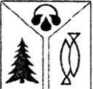 МУНИЦИПАЛЬНОЕ АВТОНОМНОЕ
ДОШКОЛЬНОЕ ОБРАЗОВАТЕЛЬНОЕ УЧРЕЖДЕНИЕ
города НижневартовскаДЕТСКИЙ САД № 15 «СОЛНЫШКО»ПРИКАЗот «27 » мая 2019г.О внесении измененийв приложение №1 к приказу №323 от 16.11.2017 года«Об установлении системы оплаты труда работников МАДОУ города Нижневартовска ДС № 15 «Солнышко» (с изменениями от 28.12.2017 №366, 12.02.2018 №44, 22.05.2018 №123, 03.09.2018 №216, 31.10.2018 №253, 26.03.2019 №46)»На основании Постановления администрации города от 20.05.2019г. №373 «О внесении изменений в приложение 1 к постановлению администрации городе от 31.10.2017г. №1604 «Об установлении системы оплаты труда работников муниципальных образовательных организаций города Нижневартовска подведомственных департаменту образования администрации городах (с изменениями от 18.12.2017 №1864, 31.01.2018 №110, 08.05.2018 №658, 15.08.201£ №1129, 31.10.2018 №1332, 22.03.2019 №203), решения общего собрания членоЕ трудового коллектива (протокол № 3 от 27.05.2019 года);ПРИКАЗЫВАЮ:1. Внести изменения в приложение №1 «Положение о системе оплаты труде работников МАДОУ города Нижневартовска ДС №15 «Солнышко» к приказ} №323 от 16.11.2017 года «Об установлении системы оплаты труда работников МАДОУ города Нижневартовска ДС №15 «Солнышко» (с изменениями oi28.12.2017 №366, 12.02.2018 №44,22.05.2018 №123, 03.09.2018 №216, 31.10.2018 №253, 26.03.2019 №46):-в разделеР1.1.1 В пункте 1.4 цифры "6 150" заменить цифрами "6 300".1.1.2. Абзац пятый пункта 1.7 изложить в следующей редакции:"При расчете заработной платы в целях исполнения настоящего пункте единовременные премии, премиальные выплаты по итогам работы за квартал, год г единовременная (разовая) стимулирующая выплата за особые достижения ирг выполнении услуг (работ) не учитываются.".Пункт 9.2 раздела IX дополнить абзацем следующего содержания: учитываются средства на доплату до уровня минимальной заработной платы в соответствии с пунктом 1.7 настоящего Положения.".Строку«строки 1.1 приложения 1 к Положению «Об установлении системы оплаты труда работников МАДОУ города Нижневартовска ДС №15 «Солнышко», изложить в следующей редакции:«В приложении 2 к Положению 1 к Положению «Об установлении системы оплаты труда работников МАДОУ города Нижневартовска ДС №15 «Солнышко», изложить в следующей редакции:Строку 1.13 раздела 1 изложить в следующей редакции:Строку 2 таблицы "Повышающие коэффициенты к окладу рабочего" приложения 3 к Положению к Положению «Об установлении системы оплаты труда работников МАДОУ города Нижневартовска ДС №15 «Солнышко», изложить в следующей редакции:2. Контроль за исполнением приказа оставляю за собой.О.Е. Проконина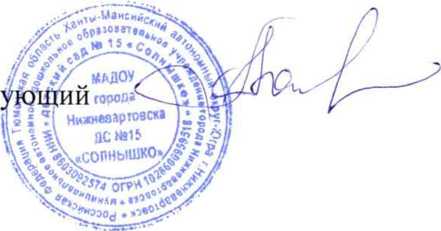 среднее общее образование1,101,101,10среднее общее образование1,181,181,181.13.Работа (кроме руководителей и педагогических работников) в 0,05дошкольной образовательной организации2.Коэффициент специфики работыработа в дошкольной образовательной, общеобразовательной	организации,организации дополнительного образования0,05